知识产权与遗传资源、传统知识和民间文学艺术
政府间委员会第二十八届会议2014年7月7日至9日，日内瓦第二十八届会议日程安排草案秘书处编拟的文件根据知识产权与遗传资源、传统知识和民间文学艺术政府间委员会(“委员会”)关于印发一份建议工作日程安排的要求，本文件特提出一份委员会第二十八届会议的建议工作日程安排草案如下。本项日程安排草案仅为指示性的，委员会的实际工作安排将由主席及委员会成员根据《议事规则》决定。2014年7月6日(星期日)自14.00	土著磋商论坛由土著社区的代表组织参加。非委员会或WIPO的正式会议，但经委员会核准并由秘书处提供便利2014年7月7日(星期一)10.00 – 10.30	第1项：	会议开幕第2项：	通过议程	WIPO/GRTKF/IC/28/1 Prov.	WIPO/GRTKF/IC/28/INF/2	WIPO/GRTKF/IC/28/INF/3第3项：	通过第二十七届会议报告	WIPO/GRTKF/IC/27/10 Prov.2第4项：	认可若干组织与会	WIPO/GRTKF/IC/28/2第5项：	土著和当地社区的参与	自愿基金	WIPO/GRTKF/IC/28/3	WIPO/GRTKF/IC/28/INF/4	WIPO/GRTKF/IC/28/INF/6	WIPO/GRTKF/IC/28/1010.30 – 11.30		土著和当地社区专家小组		非委员会正式会议，但将被写入委员会会议报告中		WIPO/GRTKF/IC/28/INF/511.30 – 13.00	第6项：	遗传资源、传统知识和传统文化表现形式跨领域审查以及回顾进展并向大会提出建议传统知识	WIPO/GRTKF/IC/28/4	WIPO/GRTKF/IC/28/5	WIPO/GRTKF/IC/28/6	WIPO/GRTKF/IC/28/7	WIPO/GRTKF/IC/28/8	WIPO/GRTKF/IC/28/9	WIPO/GRTKF/IC/28/INF/7	WIPO/GRTKF/IC/28/INF/8	WIPO/GRTKF/IC/28/INF/9	WIPO/GRTKF/IC/28/INF/1015.00 – 18.00	第6项：	遗传资源、传统知识和传统文化表现形式跨领域审查以及回顾进展并向大会提出建议传统知识(续)2014年7月8日(星期二)10.00 – 13.00	第6项：	遗传资源、传统知识和传统文化表现形式跨领域审查以及回顾进展并向大会提出建议传统知识(续)15.00 – 18.00	第6项：	遗传资源、传统知识和传统文化表现形式跨领域审查以及回顾进展并向大会提出建议传统知识(续)2014年7月9日(星期三)10.00 – 13.00	第6项：	遗传资源、传统知识和传统文化表现形式跨领域审查以及回顾进展并向大会提出建议传统知识(续)15.00 – 18.00	第6项：	遗传资源、传统知识和传统文化表现形式跨领域审查以及回顾进展并向大会提出建议传统知识(续)第7项：	知识产权与遗传资源、传统知识和民间文学艺术政府间委员会(IGC)对落实发展议程相关建议的贡献第8项：	任何其他事务第9项：	会议闭幕［文件完］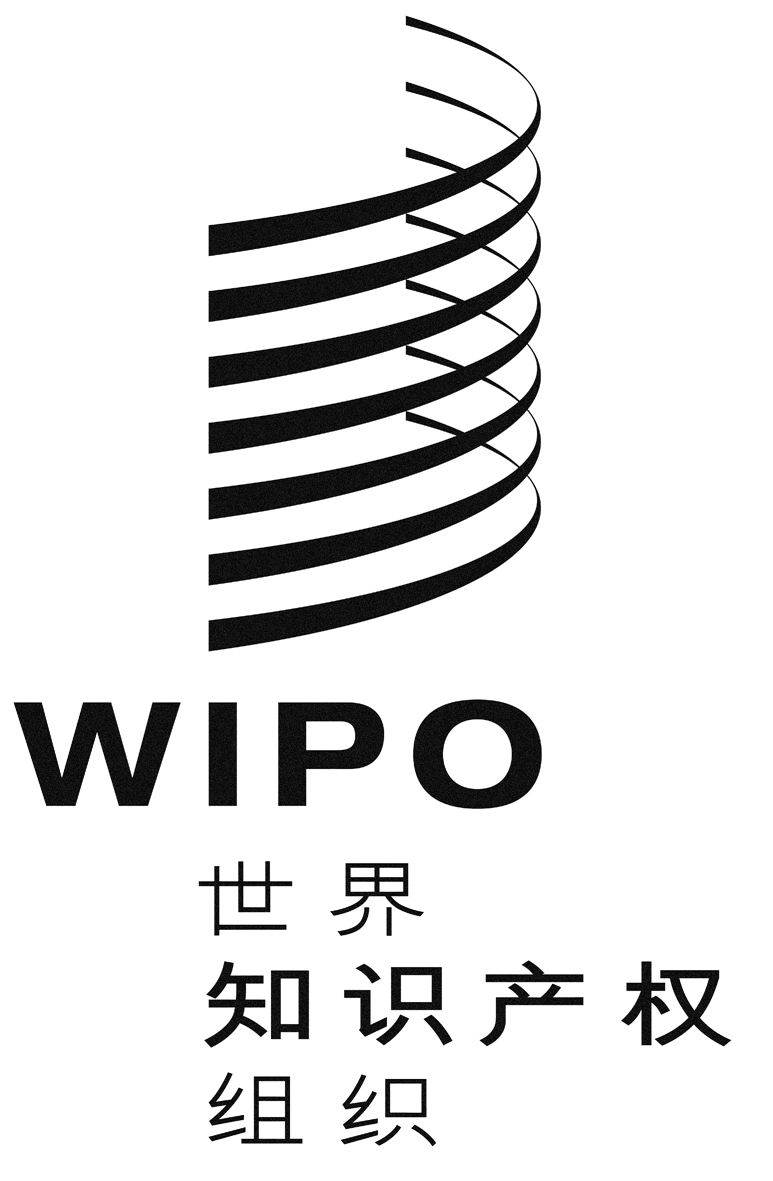 CWIPO/GRTKF/IC/28/inf/3WIPO/GRTKF/IC/28/inf/3WIPO/GRTKF/IC/28/inf/3原 文：英文原 文：英文原 文：英文日 期：2014年5月1日  日 期：2014年5月1日  日 期：2014年5月1日  